Grădinița cu Program Prelungit RovinariProf. Înv. Preșcolar: Barbonie Adriana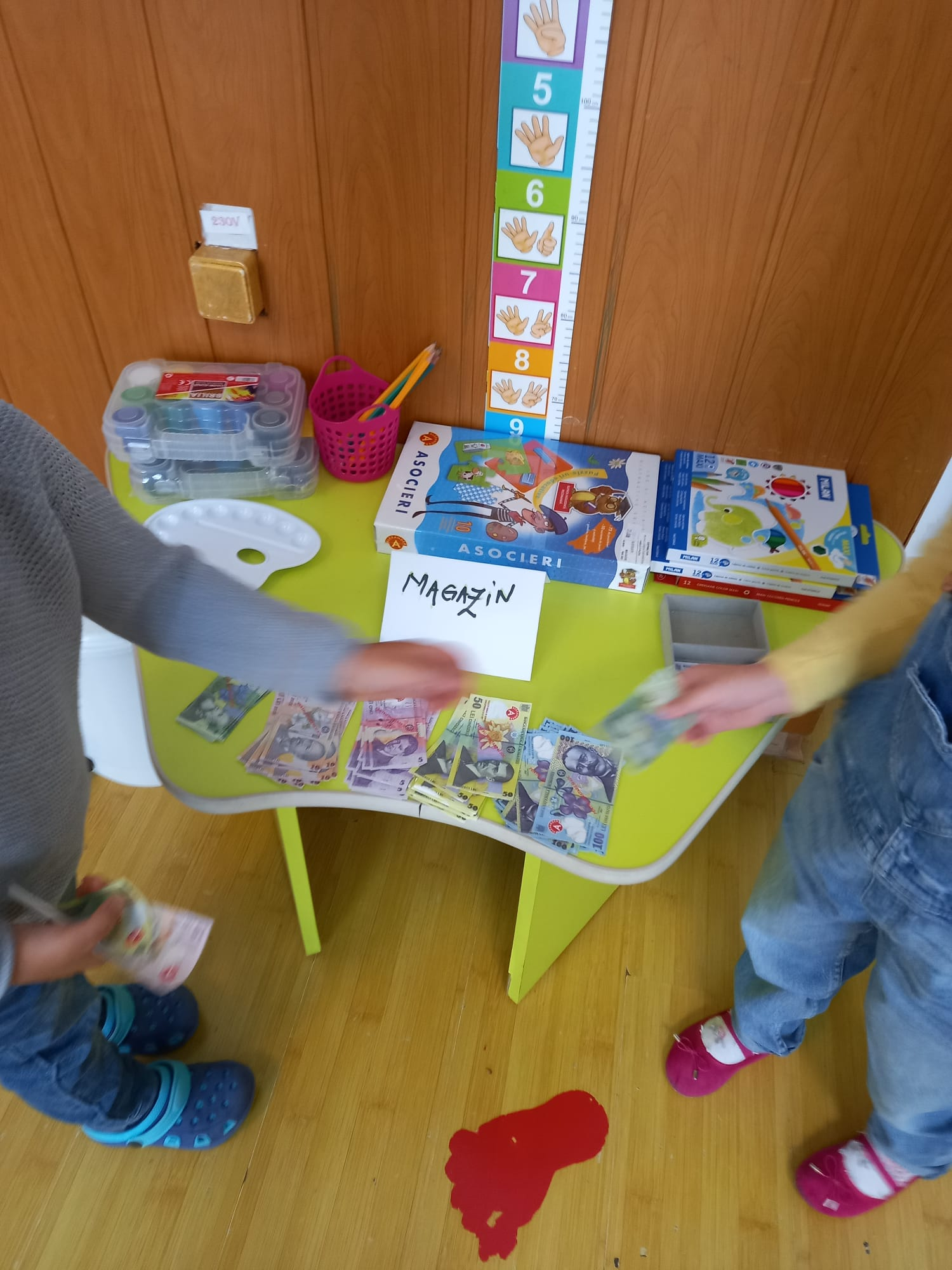 